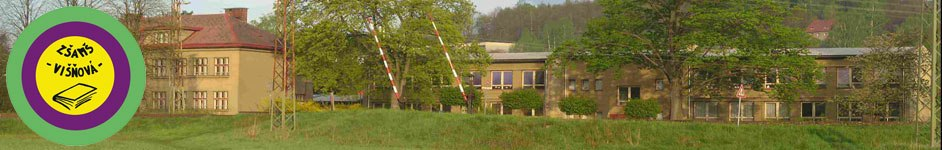 Inovace a zkvalitnění výuky směřující k rozvoji matematické gramotnosti žáků základních školEU – OPVKnázev: Řešení slovních úloh na a více početních operacíautor: Lenka Křelinovápředmět: Matematika – čísla a početní operacetřída: 4. Třídamateriály: http://nd01.jxs.czŘešení slovních úloh na 2 a více početní operaceHračkářství: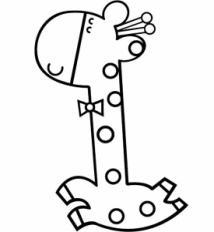 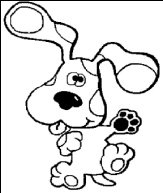 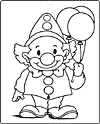 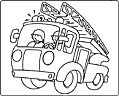       105,-Kč 		65,- Kč 		  220,- Kč 	   89,- KčMaminka šla do hračkářství vybrat dárky pro své tři děti – Adámka, Lucinku a Stáničku. Dohromady si sebou vzala 750,-Kč.Adámkovi koupila hasičské auto a plyšového pejska. Kolik peněz jí zbylo?Lucince a Stáničce koupila plyšovou žirafu a klauna. Kolik peněz za ně zaplatila?Do hračkářství přišel zákazník a koupil všechny čtyři hračky. Stačilo mu 500,- Kč? Zkus odhadnout a pak ověřit.Hodnocení: Pokud správně vyřešíš všechny úlohy, můžeš si vybarvit všechny hračky. Pokud dvě slovní úlohy - tři kterékoliv hračky, jednu slovní úlohu - dvě hračky a žádnou slovní úlohu - jednu hračku za snahu.